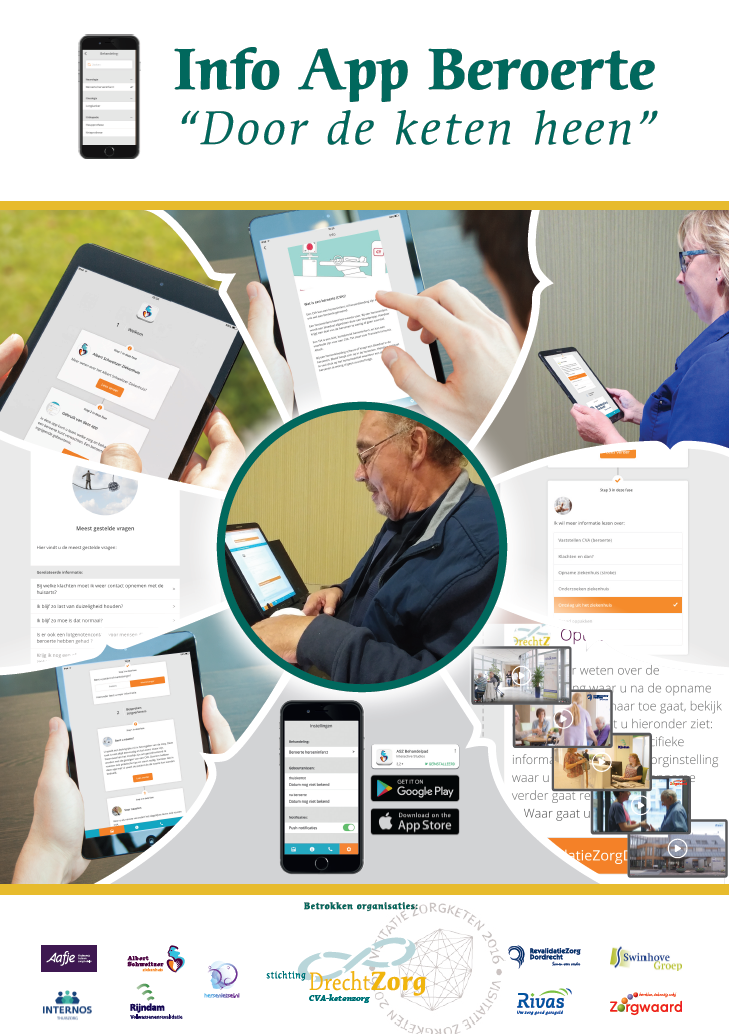 Downloaden app                                          					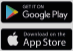 Zoek op asz behandelpad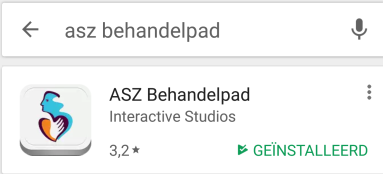 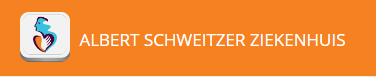 Gebruik op computerAlleen via Google Chrome of SafariVia: https://asz.behandelpad.nl/simulator/app Of: https://asz.behandelpad.nl/simulator Downloaden app                                          Zoek op asz behandelpadGebruik op computerAlleen via Google Chrome of SafariVia: https://asz.behandelpad.nl/simulator/app Of: https://asz.behandelpad.nl/simulator